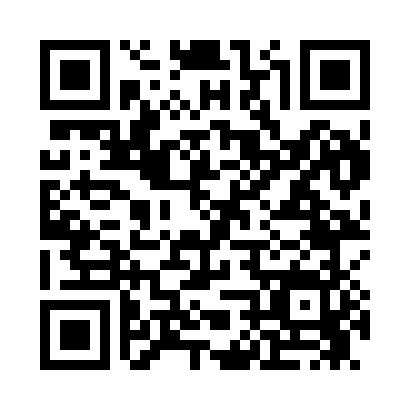 Prayer times for Basel, Louisiana, USAMon 1 Jul 2024 - Wed 31 Jul 2024High Latitude Method: Angle Based RulePrayer Calculation Method: Islamic Society of North AmericaAsar Calculation Method: ShafiPrayer times provided by https://www.salahtimes.comDateDayFajrSunriseDhuhrAsrMaghribIsha1Mon4:476:061:094:478:129:312Tue4:486:071:104:478:129:313Wed4:496:071:104:478:129:314Thu4:496:081:104:478:129:315Fri4:506:081:104:488:129:306Sat4:506:091:104:488:129:307Sun4:516:091:104:488:129:308Mon4:516:101:114:488:119:309Tue4:526:101:114:488:119:2910Wed4:536:111:114:498:119:2911Thu4:536:111:114:498:119:2812Fri4:546:121:114:498:109:2813Sat4:556:121:114:498:109:2714Sun4:556:131:114:498:109:2715Mon4:566:131:114:498:099:2616Tue4:576:141:124:498:099:2617Wed4:586:141:124:508:099:2518Thu4:586:151:124:508:089:2519Fri4:596:161:124:508:089:2420Sat5:006:161:124:508:079:2321Sun5:016:171:124:508:079:2322Mon5:026:171:124:508:069:2223Tue5:026:181:124:508:069:2124Wed5:036:191:124:508:059:2025Thu5:046:191:124:508:049:1926Fri5:056:201:124:508:049:1927Sat5:066:201:124:508:039:1828Sun5:066:211:124:508:029:1729Mon5:076:221:124:508:029:1630Tue5:086:221:124:508:019:1531Wed5:096:231:124:508:009:14